Kla.TV Hits 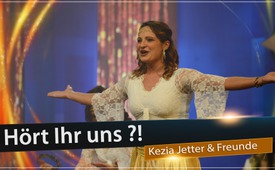 14. AZK: ♫ Hört ihr uns?! ♫ – Kezia Jetter & Freunde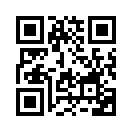 Angst und Freude – wie passt das zusammen? Die Antwort ist überraschend und ermutigend, Kezia Jetter fasst sie in ihrem Lied so zusammen: „Ich weiß, dass eure größte Angst die Wahrheit ist, drum bringen wir voll Freude euer Werk ans Licht. Könnt ihr uns singen hör‘n, könnt ihr uns tanzen seh‘n? […] Die Schreckensherrschaft ist vorbei!“. Welche Herrschaft? Erfahren Sie mehr in dem Lied von Kezia.Angst und Freude – wie passt das zusammen? Die Antwort ist überraschend und ermutigend, Kezia Jetter fasst sie in ihrem Lied so zusammen: „Ich weiß, dass eure größte Angst die Wahrheit ist, drum bringen wir voll Freude euer Werk ans Licht. Könnt ihr uns singen hör‘n, könnt ihr uns tanzen seh‘n? […] Die Schreckensherrschaft ist vorbei!“. Welche Herrschaft? Erfahren Sie mehr in dem Lied von Kezia.von Kezia JetterQuellen:http://www.anti-zensur.info/azk14/hoertihrunsDas könnte Sie auch interessieren:#AZK14 - 14. AZK Konferenz - www.kla.tv/AZK14

#Hits - Kla.TV-Hits - www.kla.tv/HitsKla.TV – Die anderen Nachrichten ... frei – unabhängig – unzensiert ...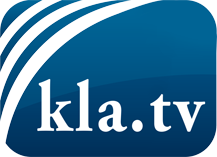 was die Medien nicht verschweigen sollten ...wenig Gehörtes vom Volk, für das Volk ...tägliche News ab 19:45 Uhr auf www.kla.tvDranbleiben lohnt sich!Kostenloses Abonnement mit wöchentlichen News per E-Mail erhalten Sie unter: www.kla.tv/aboSicherheitshinweis:Gegenstimmen werden leider immer weiter zensiert und unterdrückt. Solange wir nicht gemäß den Interessen und Ideologien der Systempresse berichten, müssen wir jederzeit damit rechnen, dass Vorwände gesucht werden, um Kla.TV zu sperren oder zu schaden.Vernetzen Sie sich darum heute noch internetunabhängig!
Klicken Sie hier: www.kla.tv/vernetzungLizenz:    Creative Commons-Lizenz mit Namensnennung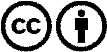 Verbreitung und Wiederaufbereitung ist mit Namensnennung erwünscht! Das Material darf jedoch nicht aus dem Kontext gerissen präsentiert werden. Mit öffentlichen Geldern (GEZ, Serafe, GIS, ...) finanzierte Institutionen ist die Verwendung ohne Rückfrage untersagt. Verstöße können strafrechtlich verfolgt werden.